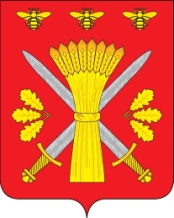 РОССИЙСКАЯ ФЕДЕРАЦИЯОРЛОВСКАЯ ОБЛАСТЬАДМИНИСТРАЦИЯ ТРОСНЯНСКОГО РАЙОНАПОСТАНОВЛЕНИЕ          25 июля 2018 г.                                                                                   №   214_               с.ТроснаО создании общественного Молодёжного совета при ГлавеТроснянского района Орловской области и об утверждении Положения об общественном Молодёжном совете при Главе Троснянского района Орловской области   В соответствии с Федеральным законом от 6 октября 2003 года № 131-ФЗ "Об общих принципах организации местного самоуправления в Российской Федерации", в целях реализации государственной молодежной политики в рамках создания условий для успешной социализации и эффективной самореализации молодежи Троснянского района, поддержки талантливой молодежи Троснянского района администрация района  ПОСТАНОВЛЯЕТ:1. Создать общественный Молодёжный совет при Главе Троснянского района Орловской области и утвердить его состав (приложение 1). 2.Утвердить Положение об общественном Молодёжном совете при Главе Троснянского района Орловской области (приложение 2). 3.Опубликовать настоящее постановление в районной газете «Сельские зори» и разместить на официальном сайте Троснянского района в сети Интернет (www.adm-trosna.ru). 4. Контроль над исполнением настоящего постановления возложить на заместителя Главы администрации А.В.Фроловичева.Глава района                                                              А.И.Насонов